Związek Nauczycielstwa Polskiego w Płocku serdecznie zaprasza na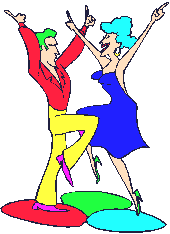 XII+I BAL  PRACOWNIKÓW  OŚWIATYktóry odbędzie się 10 listopada (piątek) 2017 r. w sali bankietowej  „Perła Mazowsza” Hotelu Ti M  Cekanowo ul. Polna 3początek godz. 20.00Zapewniamy:wspaniałą zabawę po kierunkiem zespołu muzycznego 
„Rider”wykwintne menudoborowe towarzystwoZgłoszenia chętnych przyjmujemy w siedzibie ZNP ul. Kościuszki 24 tel. 24 262 59 57Wpłaty 100 zł od osoby do 3 listopada 2017 roku na konto: 55 1240 3174 1111 0010 2191 3034 PEKAO S.A. Oddz. Płockz dopiskiem „Bal ZNP”Ilość miejsc ograniczona!Nie może Ciebie tam zabraknąć !